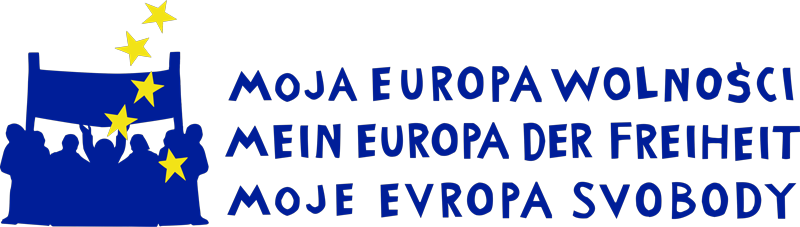 IDEENWERKSTATT ONLINE - PROGRAMMTermin: 18 - 20. März 2021, 17:00 - 19:00 Uhr
Tag 1 - Donnerstag, 18. März 202117:00 Uhr		Begrüßung der Teilnehmer*innen aus Deutschland, Polen und 				Tschechien17:10 Uhr	Ein kurzer historischer Rückblick – Wie kam es zu den Ereignissen der Jahre 1989/1990 und wie erging es unseren Nachbarn? Kontexte, Entwicklungen und Nuancen.18:40 Uhr		Zusammenfassung, Zeit für FragenTag 2 - Freitag, 19. März 202117:00 Uhr		Begrüßung der Teilnehmer*innen aus Deutschland, Polen und 				Tschechien 17:10 Uhr		Unser Europa der Freiheit? Eine Reflexion der heutigen Rezeption der 			Ereignisse 1989/90, wie gestalten wir heute Europa? Woran scheitern 			wir? Ein Workshop bei dem es auch um die Arbeit mit Informationen 			gehen wird.
18:15 Uhr		Eine gemeinsame DiskussionsrundeTag 3 – Samstag, 20. März 202117:00 Uhr		Begrüßung der Teilnehmer*innen aus Deutschland, Polen und 				Tschechien 17:10 Uhr	Essay Workshop – wie schreibt man einen guten Essay? 18:40 Uhr		Gemeinsame Diskussion und Zusammenfassung ggf. Fragen IDEENWERKSTATT – ANMELDEFORMULARDas ausgefüllte Anmeldeformular kannst Du an folgende E-Mailadresse senden: anmeldung@dg-bildungswerksachsen.orgHiermit melde ich mich verbindlich für die Teilnahme an der Ideenwerkstatt vom 18.-20.3.2021 an.
Bitte ergänze folgende Sätze:Einwilligung zur DatenverarbeitungMit dem Absenden des Anmeldeformulars erteile ich die Einwilligung, dass meine personenbezogenen Daten auf diesem Formular zu Abrechnungs- und Prüfungszwecken des Projekts gemäß der DSGVO verarbeitet werden.  Die Einwilligung ist freiwillig, jedoch eine Voraussetzung für die Förderung der Teilnahme am Projekt. Sie haben das Recht auf Auskunft, Berichtigung, Löschung Ihrer Daten und auf den Widerruf der Einverständnis.WIE NEHME ICH TEIL?
Die Ideenwerkstatt findet als Online-Veranstaltung über das Programm Zoom statt. Um technische Probleme zu vermeiden, ist es nötig, die aktuelle Version von Zoom im Vorfeld herunterzuladen. Die aktuelle Version heißt ZOOM Client (5.4.3) und kann unter dem folgenden Link kostenlos heruntergeladen werden: https://us02web.zoom.us/download#client_4meetingWie Du an der Veranstaltung teilnehmen kannst:Am Tag vor dem Workshop erhältst Du per E-Mail einen Link zur Teilnahme, dann brauchst Du nur zu der gegebenen Zeit dabei sein!Einloggen:Wenn Du Dich bei Zoom einloggst, trage das Kürzel Deines Landes ein (PL, DE, CZ) sowie Deinen Vor- und Nachnamen. Beispiel: DE Max Mustermann. Dies wird uns erleichtern, während der Workshops die Teilnehmenden schnell in Gruppen einzuteilen und technische Probleme zu vermeiden.Was Du benötigst:	Gerät, das die Teilnahme online ermöglicht (Smartphone/ Tablet/ Laptop/ 			Computer mit Kopfhörern, Mikrofon und Kamera)	stabiles Internet	Und natürlich etwas zum Schreiben!HILFEFalls irgendetwas nicht klappt, oder bei technischen Problemen / Fragen kannst Du Dich an den Projektmitarbeiter wenden: Martin DzingelE-Mail: dzingel@landesversammlung.cz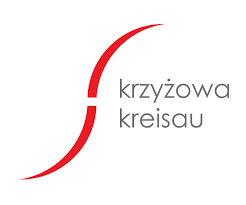 Partner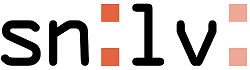 Landesversammlung der deutschen                              Stiftung Kreisau für 
Vereine in der Tschechischen Republik                     Europäische VerständigungSchirmherrschaft 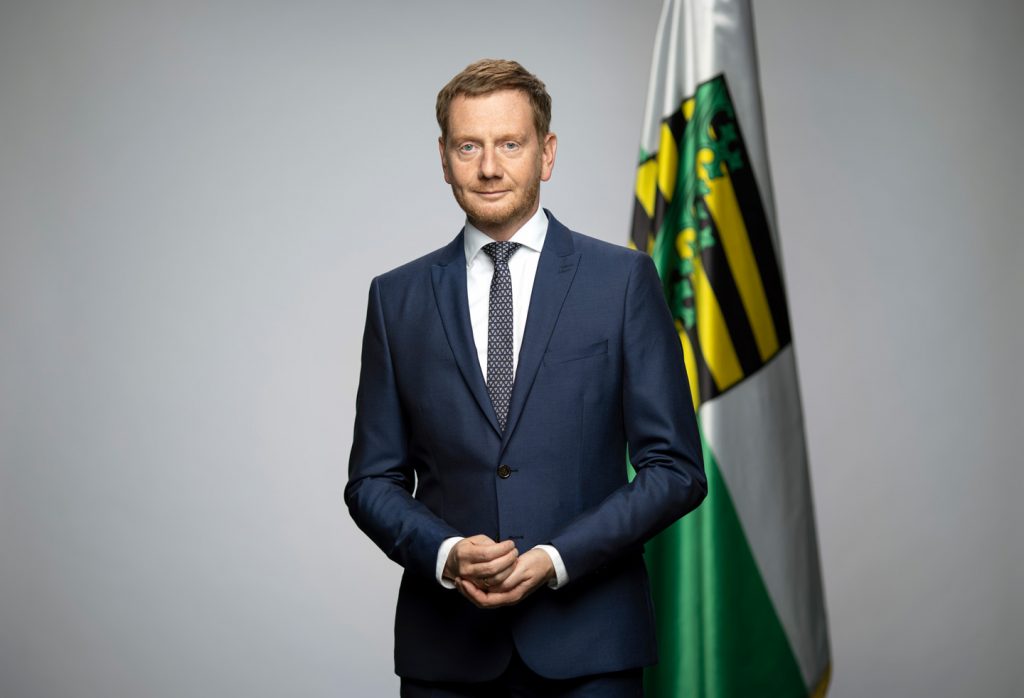 Michael Kretschmer – Ministerpräsident des Freistaates SachsenFörderer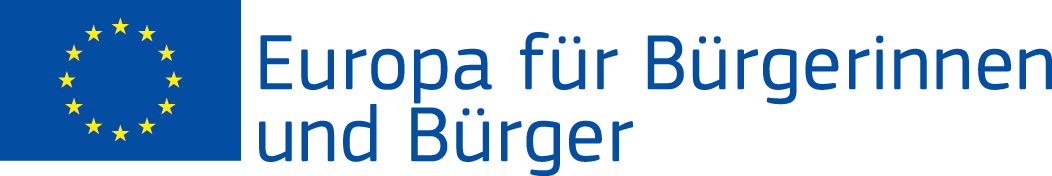 Das Projekt wird von der Europäischen Union im Rahmen des Programms „Europa für Bürgerinnen und Bürger“ gefördert.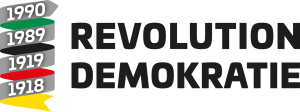 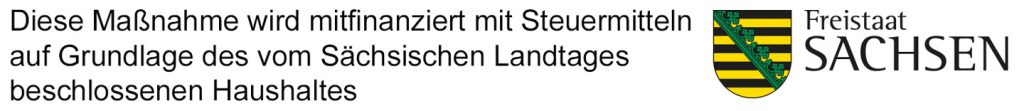 Sponsoren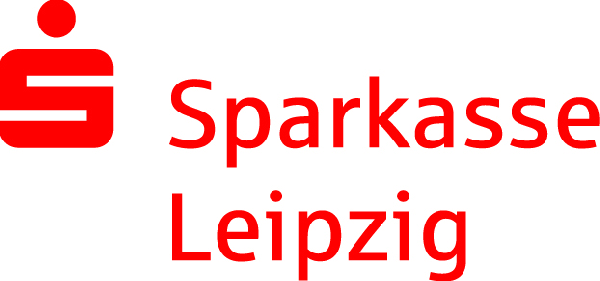 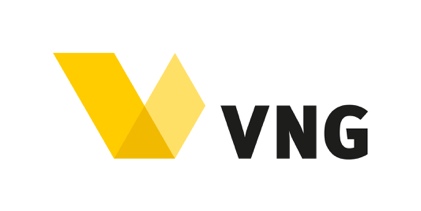 NameVornameNationalitätE-MailAnschriftGeburtsdatumHochschuleStudiengangIch möchte an der Ideenwerkstatt teilnehmen, denn...„Freiheit” bedeutet für mich...Europa ist...